移動どうぶつ園25.11.18[10：00～14：00]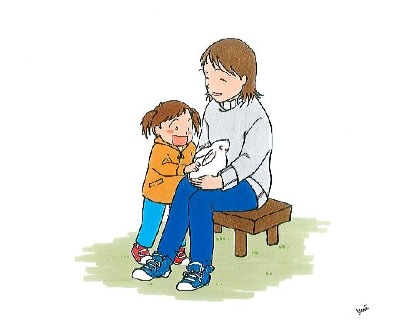 動物の内容（例）　　　　　　　　　　　　　　　　　　　　　　　　　　　　　　　　げん木のひろばポニー　１頭、ヒツジ　１頭、白ヤギ　２頭、黒ヤギ　１頭、犬　２頭、フェレット　１頭
ハリネズミ　１頭、セイガイインコ　２頭、シマリス　２頭、ウサギ　２０頭
モルモット　１５頭、チャボ　１０頭、ニワトリ　３頭、ガチョウ　１頭、アヒル　４頭
カモ　４頭、七面鳥　２頭、ホロホロ鳥　３頭、ヒヨコ　２０頭、ハツカネズミ　２０頭
動物の内容は、当日の健康状態等により、変更になることもございます。
園児以外の方にも、ご参加頂けます。但し、中学生以下は大人の付き添い１名以上が必要となります。こどもだけでの参加はできません。各クラス時間分担表　　※花・光は午睡がありません。ことり・ひよこ10：00～10：３０たんぽぽ・ほし10：４0～1１：３０はな・ひかり1２：４５～1４：００